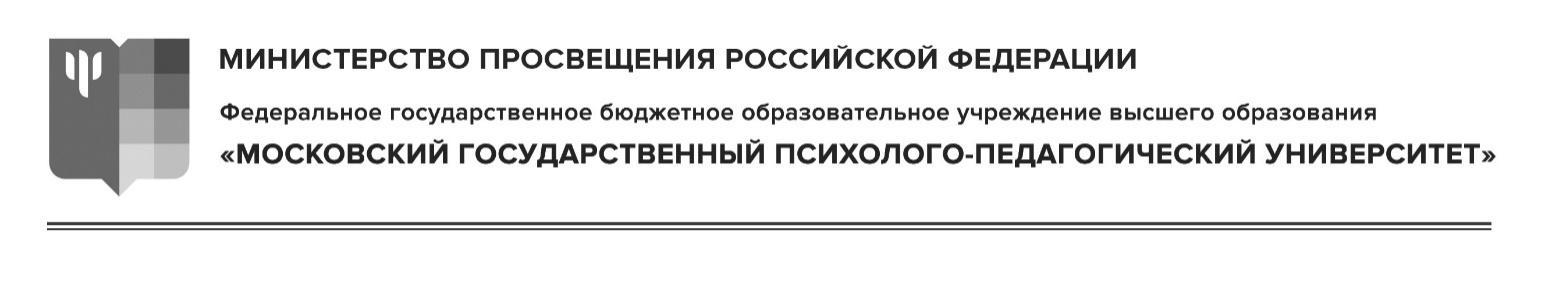 ПОЛОЖЕНИЕо Лаборатории экспериментальной патопсихологии Московского государственного психолого-педагогического университетаОбщие положенияЛаборатория экспериментальной патопсихологии (далее - ЛЭП) является структурным подразделением федерального государственного бюджетного образовательного учреждения высшего образования «Московский государственный психолого-педагогический университет» (далее Университет).В своей работе ЛЭП непосредственно подчиняется ректору.Основная цель ЛЭП – разработка и реализация экспериментальных исследований по теме гранта Российского научного фонда, проект № 22-28-01310: «Патопсихологические механизмы и современные технологии вмешательства при слуховых галлюцинациях: роль социальной тревоги и воспринимаемого стыда в формировании негативного контента ”голосов”». В своей деятельности ЛЭП руководствуется: федеральными законами, актами Президента Российской Федерации и Правительства Российской Федерации, приказами и распоряжениями Министерства просвещения Российской Федерации, Министерства науки и высшего образования Российской Федерации, Уставом Университета, решениями Ученого совета Университета, приказами и распоряжениями ректора Университета, настоящим Положением и иными нормативными правовыми актами.Основные задачиОсновными задачами ЛЭП являются:- анализ, экспертиза и систематизация методологических основ и эмпирических моделей слуховых галлюцинаций с учетом роли социальной тревоги, стыда, стигматизации;- оценка способов психологического вмешательства при «голосах» (в т.ч. компьютерных программ и приложений, цифровых технологий др.);- перевод, апробация и валидизация диагностических опросников исследования параметров слуховых галлюцинаций с учетом типа социальной тревоги;- формулировка патопсихологической модели слуховых галлюцинаций, уточнение и эмпирическая верификация модели с учетом роли социальной тревоги и других значимых для модели параметров посредством разработанных и апробированных экспериментальных схем;- математическое моделирование параметров феномена слуховых галлюцинаций, интерпретация и методологическое осмысление результатов, визуализация основных данных;- разработка, апробация и внедрение модифицированной Программы психологического вмешательства, разработка психологических рекомендаций по работе со слуховыми галлюцинациями;ФункцииВ соответствии с возложенными задачами, ЛЭП осуществляет следующие основные функции:- теоретико-методологический анализ по проблеме психологических моделей, параметров, объясняющих поддержание и формирование слуховых галлюцинаций в контексте роли социальной тревоги;- экспертиза современных способов психологического вмешательства при «голосах» с оценкой их эффективности и методологической базы (в т.ч. компьютерных программ и приложений, цифровых технологий др.);- валидизация ведущих диагностических опросников исследования параметров слуховых галлюцинаций, подготовка авторского опросника контента «голосов» с учетом типа социальной тревоги;- разработка модифицированной Программы психологического вмешательства, разработка психологических рекомендаций по работе со слуховыми галлюцинациями на основе данных, полученных в рамках научно-исследовательской деятельности ЛЭП;-консультирование специалистов психиатрических клиник, пациентов и других заинтересованных лиц в сфере деятельности ЛЭП;- публикация статей, участие в научных конференциях с целью обнародования основных результатов исследования.- осуществление иной деятельности в рамках установленных задач.4. Структура4.1. ЛЭП возглавляет руководитель, назначаемый и освобождаемый от должности приказом ректора Университета. Руководитель ЛЭП:1) представляет ректору:- проект Положения о ЛЭП;- предложения по кандидатурам на должности работников ЛЭП;- ежегодный план работы ЛЭП и отчет о его выполнении;2) определяет и согласовывает перспективные направления развития ЛЭП;3) организует работу ЛЭП и несет полную ответственность за его деятельность;4) представляет в установленном порядке к поощрению работников ЛЭП;5) консультирует работников Университета по вопросам, входящим в компетенцию ЛЭП.4.2. Штатное расписание ЛЭП утверждает ректор Университета.4.3. Работники ЛЭП назначаются на должность и освобождаются от должности приказом ректора.Взаимодействие с другими подразделениями5.1. ЛЭП принимает к исполнению приказы и распоряжения ректора Университета, решения Ученого совета, относящиеся к сфере деятельности ЛЭП.5.2. ЛЭП взаимодействует с другими структурными подразделениями Университета в части:-подготовка и реализация перспективных исследовательских проектов в области изучения психотических симптомов в виде слуховых галлюцинаций с опорой на методы отечественной патопсихологической школы;-участие в разработке программ психологического вмешательства по направлениям, связанным с научно-исследовательской деятельностью ЛЭП;ПраваЛЭП для осуществления своей деятельности в рамках возложенных задач и функций имеет право:- запрашивать от других структурных подразделений Университета необходимые для работы сведения, документацию, информацию, справочные материалы; -привлекать работников Университета по согласованию с их непосредственным руководителем для участия в реализации возложенных на ЛЭП функций;-инициировать проведение общеуниверситетских мероприятий по направлениям деятельности ЛЭП; -устанавливать деловые контакты с аналогичными подразделениями других ВУЗов;-принимать участие в заключении договоров и соглашений с иностранными и международными организациями;- принимать участие в подготовке локальных нормативных актов Университета;-осуществлять иные права в соответствии с действующим законодательством.7. Ответственность7.1. Ответственность за качественное и своевременное выполнение функций, предусмотренных настоящим Положением, несет руководитель ЛЭП.На руководителя ЛЭП возлагается персональная ответственность за:- соблюдение действующего законодательства в процессе руководства ЛЭП;- составление, утверждение и представление достоверной информации о деятельности ЛЭП;- своевременное и качественное исполнение поручений руководства Университета;- соблюдение требований нормативных актов, определяющих порядок организации выполняемых работ.7.2. Ответственность других работников ЛЭП устанавливается должностными инструкциями, утверждаемыми ректором Университета. Руководитель ЛЭП                                                                            ___________________ Согласовано:Начальник правового отдела						О.В. БратищеваНачальник отдела планирования и сопровождениянаучных проектов и мероприятий						Е.В. АржаныхНачальник отдела по работе с персоналом                                      	Е.В. РаковичС Положением ознакомлен(а): УТВЕРЖДЕНО:Решением Учёного совета ФГБОУ ВО МГППУ (протокол №___) от «___» ________ 20___г.Председатель Учёного совета,ректор __________________ А.А. Марголис                                       